Faculty Member Profile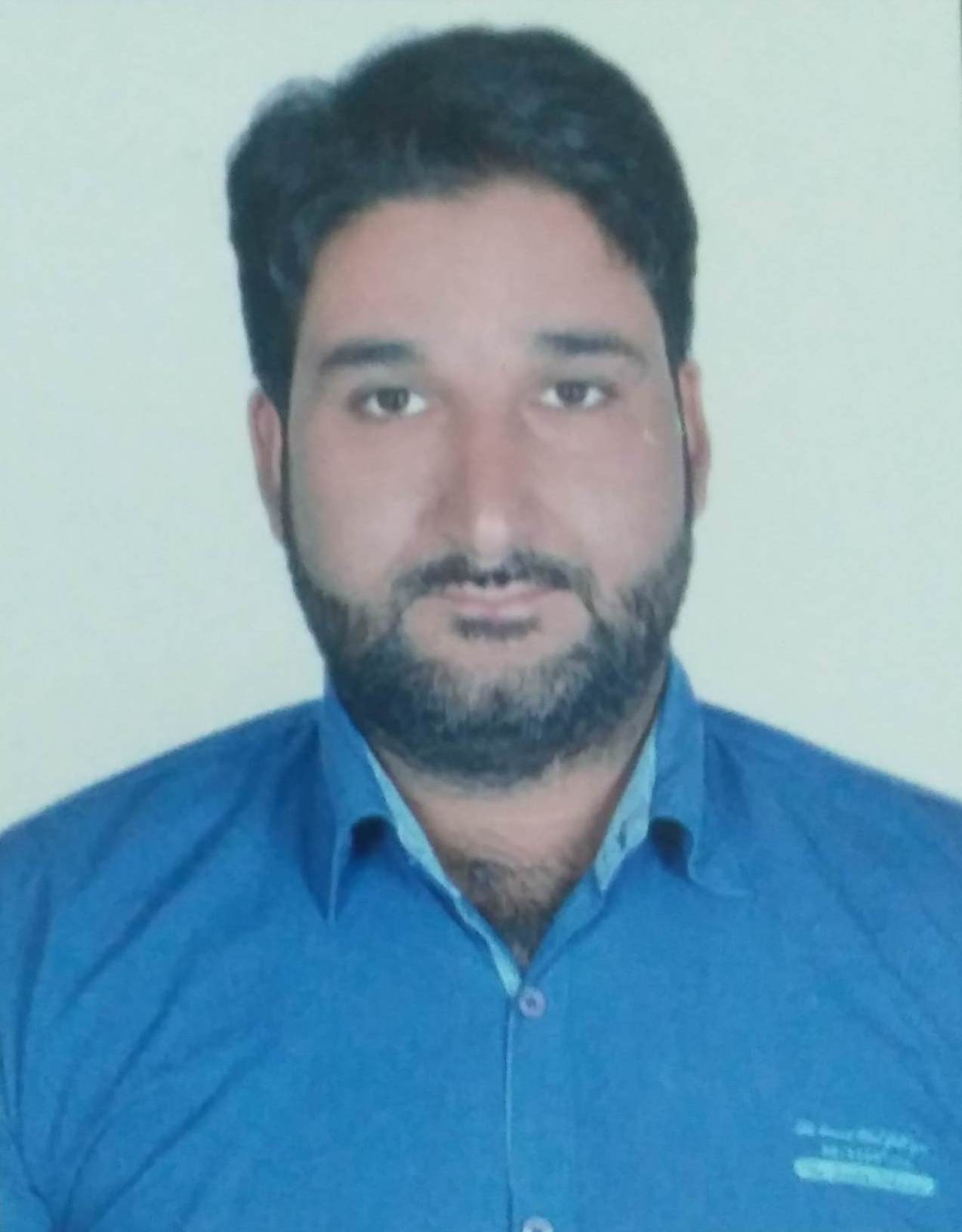 (Govt. degree College Ganderbal)Name    :-	Mr. Mudasir Bashir.Parentage	Mr. Bashir Ahmad Malik.Date of Birth	08 March 1986	Marital Status	: Married____	Residential Address:Village  Wasooera                        Tehsil   Pulwama          .Town Pulwama           .District Pulwama           .Pin  192305Contact Address/No.:Email:.mudasirsfera777@gmail.comCell No..9596510037Name of  the Department:ChemistryDesignation: Assistant Lecturer.Courses taught at:UG level: B.Sc. 1st Semester, 2nd Semester, 3rd semester,th semester,  5th semester. PG level: Nil.Educational qualifications:   Service rendered in different Colleges:(Attach Experience Certificate)Innovative processes developed in teaching and learning e.g. PPTs, Study material, video lectures, Smarts Boards used etc.:- Smart board, PPTC assignment, Class tests, Group discussions etc. Participation in Curricular development:  Nil                  . (attach document)Participation in Co-Curricular development(NSS/NCC/Sports etc.):  Nil        .(attach document)Research, Scholarly, Professional and Scientific Activity (Give details as per format)Total Research experience:  Nil. No. of publications in peer-reviewed journals:   Nil   (attach list)No. of books/ book chapters published as author or co-author    Nil   (attach list)Major/Minor research projects completed: ________________Participation in Conferences/Symposia/Workshops/Seminars:                (Attach list)No. of Conferences attended__Nil__________________  No. of Symposia attended___Nil___________________No. of Seminars attended    Nil         .   No. of Workshops attended  Nil                 .Major Areas of Interest: _____________Orientation/Refresher Course attendedContribution towards  Institution:Sign. Of facultyFormat for Research, Scholarly, Professional and Scientific ActivitySign. Of facultyQualification/DegreeSubjectUniversityYear of PassingM. Sc. ChemistryBundelkhand University Jhansi (UP)2011M.Phil.ChemistryBundelkhand University Jhansi (UP)2012College/UniversityFromtoNo. of Years/MonthsG.D. C. Kargil22 – 04 – 2013 28 – 02 – 2014 10 MonthsG.D. C. Kargil14 – 04 – 2014 30 – 04 – 2015 12 MonthsG.D. C. Ganderbal26 – 06 – 2017 31 – 12 – 2018 06 monthsG.D. C. Ganderbal16 – 05 – 2018 Till date12 monthsSr. No.Title of the projectDate of sanction and durationGrant receivedFunding agencyStatus12OrientationFrom ToName of Academic Staff CollegeS. No.yearArea of contributionConvener/MemberS. No.Name of Conference/ Seminar etc.Organized byDates and YearNational/International/State/University levelAttended/Paper presented/Chaired session/Resource person etc.